Introduction and Policy ContextClimate Emergency In 2019 Frome Town Council became one of the first councils in the country to declare a Climate Emergency, a move that was shortly followed by Mendip District Council, Somerset County Council and over 300 local authorities across the UK. Frome Town Council, Mendip District Council and Somerset County Council have all committed to a target of carbon neutrality by 2030.Buildings currently account for around 40% of Frome’s CO2e (Carbon Dioxide equivalent) emissions. To achieve Frome’s goal of carbon neutrality, in addition to addressing emissions from existing stock, any new buildings must be net-zero compliant from day one.Somerset’s Climate Emergency Strategy Built Environment sector report statesAll new developments (new homes and non-residential) will be highly energy efficient, at least zero carbon and climate resilient from as early a date as possible.All new developments will be constructed from sustainable and carbon neutral materials, as well as sourcing materials with future reuse in mind. This keeps circular economy principles central throughout every stage of construction and development. All new developments will reduce the need to travel to access key services and employment opportunities and facilitate sustainable movement patterns in and around them by default.National Policy and Planning ReformThe UK Government is currently consulting on major reforms to the UK planning system. The white paper states the aim to “build environmentally friendly homes that will not need to be expensively retrofitted in the future, homes with green spaces and new parks at close hand, where tree-lined streets are the norm and where neighbours are not strangers.”This ambition is supported by changes to Part L and Part F of the Building Regulations for new dwellings in 2025 to ensure all new homes are net-zero ready without the need to retrofit. Interim higher standards for energy efficiency for new homes will be introduced in 2021.The proposed reforms will make Local Plans more succinct, based on areas designated for development and a set of National Design Codes which can be adopted at a local level. There is an emphasis on deeper consultation during the Local Plan phase after which, if proposals meet the Local Plan requirements outline planning could be approved automatically.Alongside the white paper the government has published a new National Model Design Code and updated the National Design Guide for new buildings, with an emphasis on energy efficiency, renewable energy generation, green infrastructure and encouraging healthy lifestyles.Mendip Local PlanMendip’s Local Plan stipulates that new developments:are of a scale, mass, form and layout appropriate to the local context protect the amenity of users of neighbouring buildings and land uses, and provide a satisfactory environment for current and future occupants optimise the potential of the site in a manner consistent with other requirements of this policy incorporate all practical measures to achieve energy efficiency through siting, layout and design maximise opportunities for: The use of sustainable construction techniques The use of sustainable drainage systemsRenewable energy generation on site The use of water efficiency measures, recycling and conservation New residents to minimise, re-use or recycle waste use locally sourced or recycled materials wherever practically possible meet the access needs of a wide range of users incorporate appropriate crime prevention measures make efficient use of materials and minimise waste.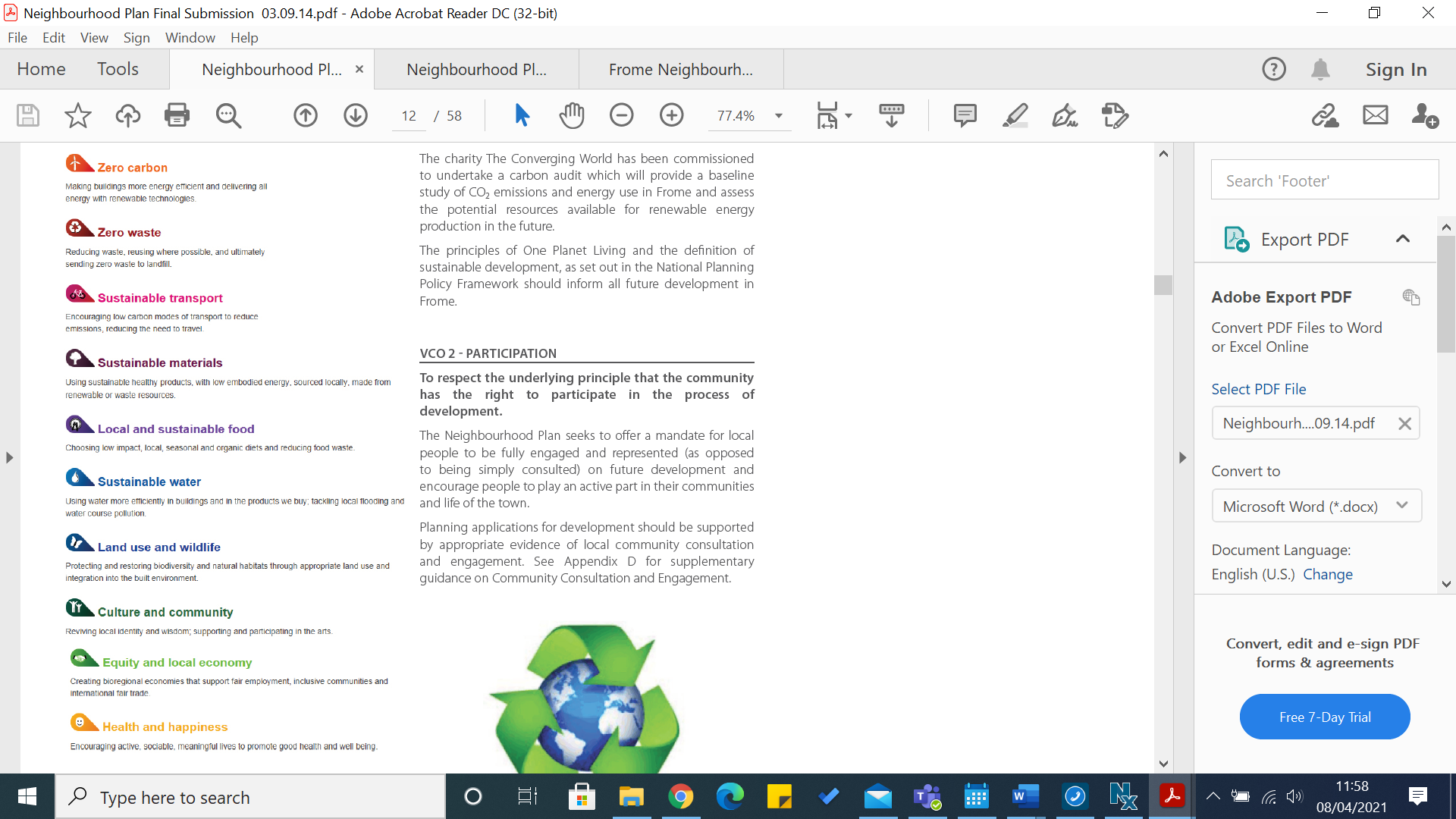 Chapter 1: Building Design and Renewable Energy All buildings constructed today will be standing in 2050. Therefore, any building that is not built to net-zero emissions standards will need to be retrofitted to varying extents later on, in order to meet UK emissions goals. This cost that will be borne by the homeowner or by the taxpayer. Building energy efficient homes with renewable generation and minimal running costs is no longer a niche or costly exercise; London Energy Transition Initiative (LETI) estimates there are 30,000 houses in the UK at the Masterplan stage that are designed to meet Passivhaus standards. There is clear evidence that the cost of developing to a Passivhaus standard is not a barrier - in 2018, it is estimated the cost of building to Passivhaus standard was 8% higher than the cost of building to 2013 regulations. With repetition this cost can fall further to around 4% - before considering the savings in terms of low running costs, comfort and health benefits for the occupants.In line with the National Design Guide, new buildings should follow the energy hierarchy:Reducing the need for energy through passive measures including form, orientation and fabricUsing energy efficient mechanical and electrical systems, including heat pumps, heat recovery and LED lights Maximising renewable energy especially through decentralised sources, including on-site generation and community-led initiatives.Form, Orientation and FabricThe Government has announced an uplift of building standards for new homes to be introduced at the end of 2021, as a stepping-stone to the Future Homes Standard which will be introduced in 2025. The current 2013 regulations are outdated and incompatible with the UK’s legally binding net-zero target. The below table shows the requirements for thermal performance of new buildings expressed in U-values. The London Energy Transformation Initiative (LETI) has produced the following recommendations for new homes as part of its Climate Emergency Design Guide: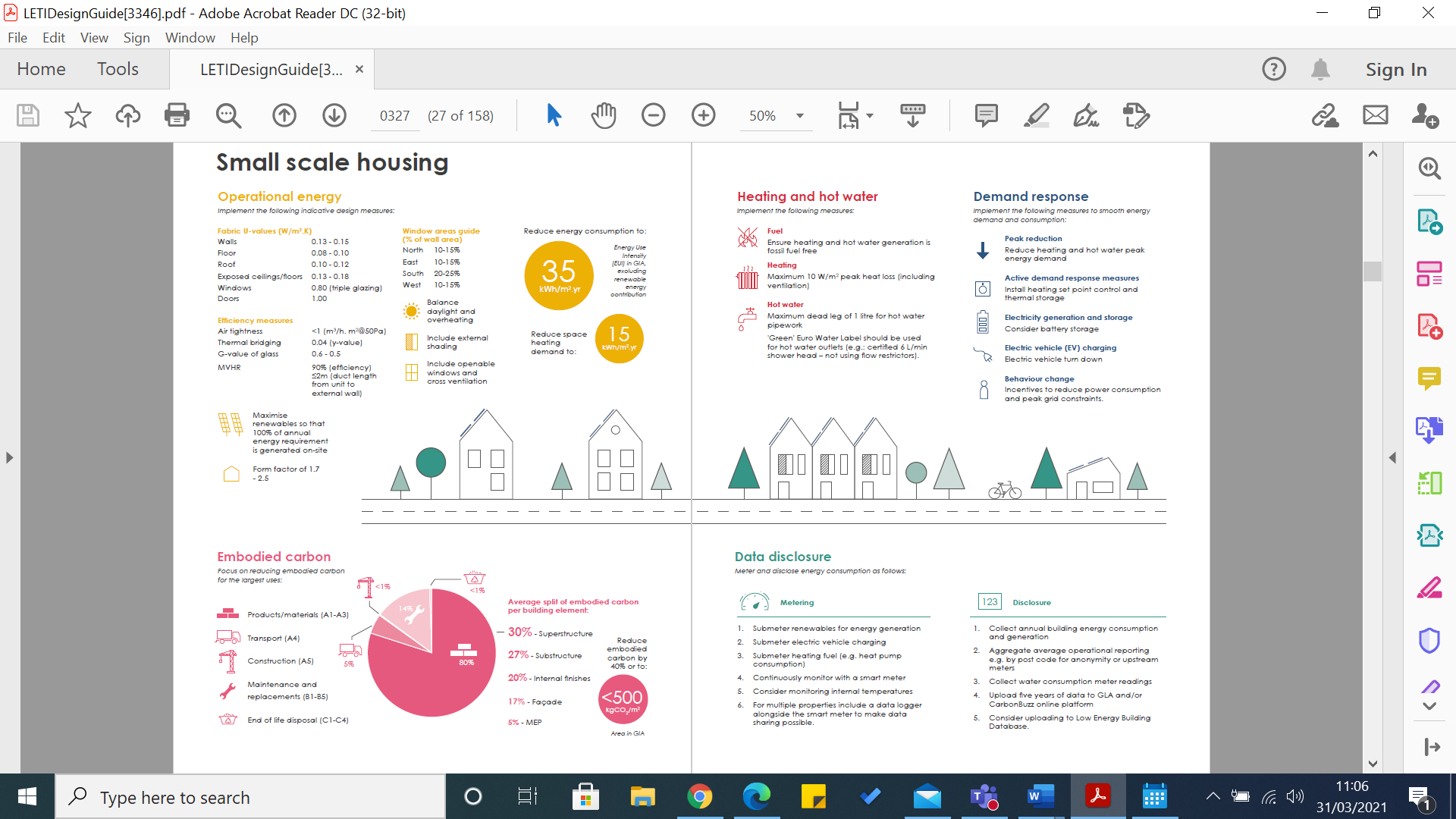 Recommendation: To avoid costly retrofit measures all new homes should be built to the Future Homes Standard 2025 or Passivhaus standard.Renewable heat Emissions from heating residential buildings using mains gas accounts for 19% of Frome’s existing carbon emissions.As part of the Future Homes Standard the government has announced that from 2025 no new homes will use fossil fuels for heat, including gas boilers. Therefore, new housing developments that are connected to the gas grid before 2025 will be obsolete almost as soon as they are built. The Committee on Climate Change has highlighted that “future-proofing new homes for low-carbon heating, through the use of appropriately-sized heat emitters and low-temperature compatible thermal stores, has been estimated to save £1,500- £5,500 of costs compared to later having to retrofit low-carbon heat from scratch”.Recommendation: Under no circumstances should new homes be connected to the gas grid; either a low carbon heat network or individual heat pumps should be included as standard.Renewable electricity generationInstalling rooftop solar PV and battery storage as standard (around 4kW for a 3-4 bed house) has the potential to generate 100% of the electricity requirement for new housing developments on-site. Buying and installing solar PV, batteries and heat pumps in bulk will dramatically reduce the cost compared to individual households opting to install them later.There is also potential to explore connected renewable energy generation through a microgrid, optimising demand and generation across a whole development. Frome Renewable Energy Co-op (FRECo), working in partnership with Frome Town Council, has secured £40,000 from the Government’s Rural Community Energy Fund to explore opportunities for a net-zero carbon heat network and microgrid at Saxonvale. If implemented, this could provide a blueprint for other developments in the town. [Insert case study here?]Working with community energy groups locally allows for community ownership of generation assets, greater accountability, and the potential for innovation and partnership. One of the major costs of a development can often come from the connection agreement to the electricity grid District Network Operator (DNO); by reducing overall electricity demand of a new development through efficiency and onsite generation, a developer could negotiate a smaller connection agreement.Recommendation: 100% of electricity demand for new residential developments to be met on-site.Recommendation: Developers should make early contact with local community energy groups to explore possibilities for partnership on innovative projects. Building Performance Evaluation and User GuidanceThe “performance gap” between the targets set out in the design of a building and its actual operational performance is well documented; it has been demonstrated that a typical home meeting current building standards will require, on average, at least 60% more energy for heating than was predicted’.One way to resolve this is for the client and developer to ensure the performance of the building is reviewed at the design and construction stage and where possible, once in use. The Good Homes Alliance and Woodknowledge Wales have produced a helpful guide for clients and developers on how to implement Building Performance Evaluation.It is important that the home occupant is aware of how the building performs and how to use it- for example providing a clear explanation of heating and ventilation controls, smart meter displays and how to avoid overheating on hot days. This doesn’t have to be a complex document; it could be a 2-page leaflet such as the one below.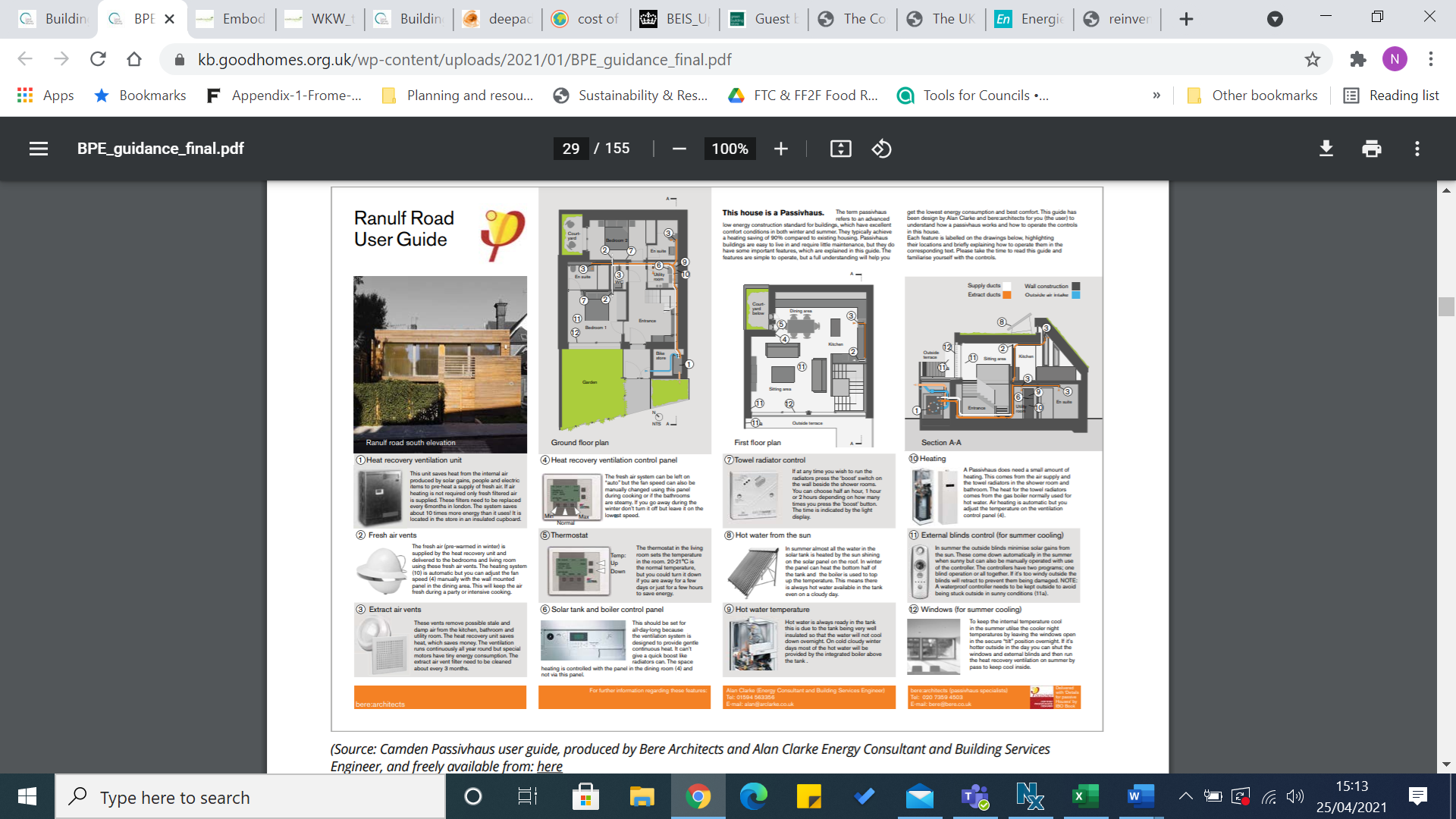 Recommendation: Developers to work with clients to commission a Building Performance Evaluation for the design, construction and handover stages of developmentRecommendation: All new houses to come with an easy user guide to cover heating and ventilation systems and controls, metering and energy generation. Building standards for non-residential developmentAlongside the Future Homes Standard, the Government is consulting on a Future Buildings Standard for non- residential properties. As with the Future Homes Standards (FHS) the Future Buildings Standard (FBS) proposes the introduction of an interim standard in 2021 providing a ‘stepping stone’ to the full FBS in 2025, and ultimately the delivery of ‘zero carbon ready’ buildings. As there are many types of non-residential buildings, the consultation recognises that some will be able to transition quickly and others will need time to adapt. As there is not a one-size-fits-all approach for non-residential buildings the government has not set out a standardised set of requirements for the building fabric in the FBS. However, the stated preferred option for the 2021 part L regulations is a 27% reduction of CO2 emissions from the current 2013 standard. Achieving a 27% reduction will require use of low carbon heat alongside material improvements.Recommendation: All new non-residential developments to be built as close to net-zero carbon as possible, demonstrating at a minimum a 27% improvement from 2013 Part L regulations.Recommendation: All new non-residential developments to include low carbon heating and renewable electricity generation as standard.Chapter 2: Building materials and resources Circular Economy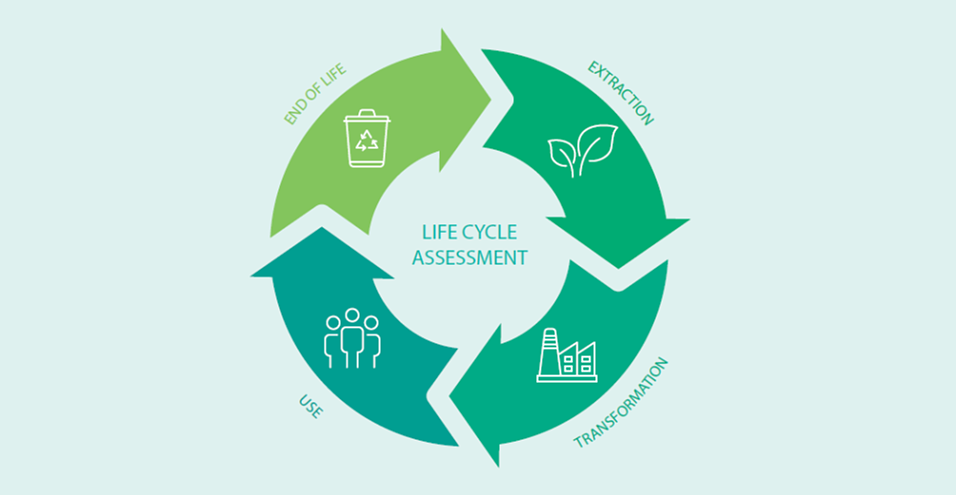 1.1 Circular Economy principles aim to Design out waste and pollutionKeep products and materials in useRegenerate natural systems1.2 All development proposals should minimise use of materials and creation of waste and promote opportunities for a circular economy through: a) Prioritising the use of previously developed land and buildings, whilst maintaining and enhancing local character and distinctivenessb) Reuse and recycling of appropriate materials that arise through demolition and refurbishment, including the reuse of non-contaminated excavated soil and hardcore within the sitec) Prioritising the use of locally sourced and/or sustainable materials, and construction techniques that have smaller ecological and carbon footprintsd) Consider the lifecycle of the development and surrounding area, including how they can be adapted to meet changing community needs and how materials can be recycled at the end of their lifetime. e)) Provide adequate space to enable and encourage greater levels of recycling across developments, including adequate storage for recycling bins and containers, space for composting bins etc. f) Provide household rainwater collection, efficient fittings, and sustainable drainage as standard. 1.3 In order to support developers and those wishing to renovate their homes, Frome Town Council has published a Green Directory including local building material suppliers, tradespeople and architects.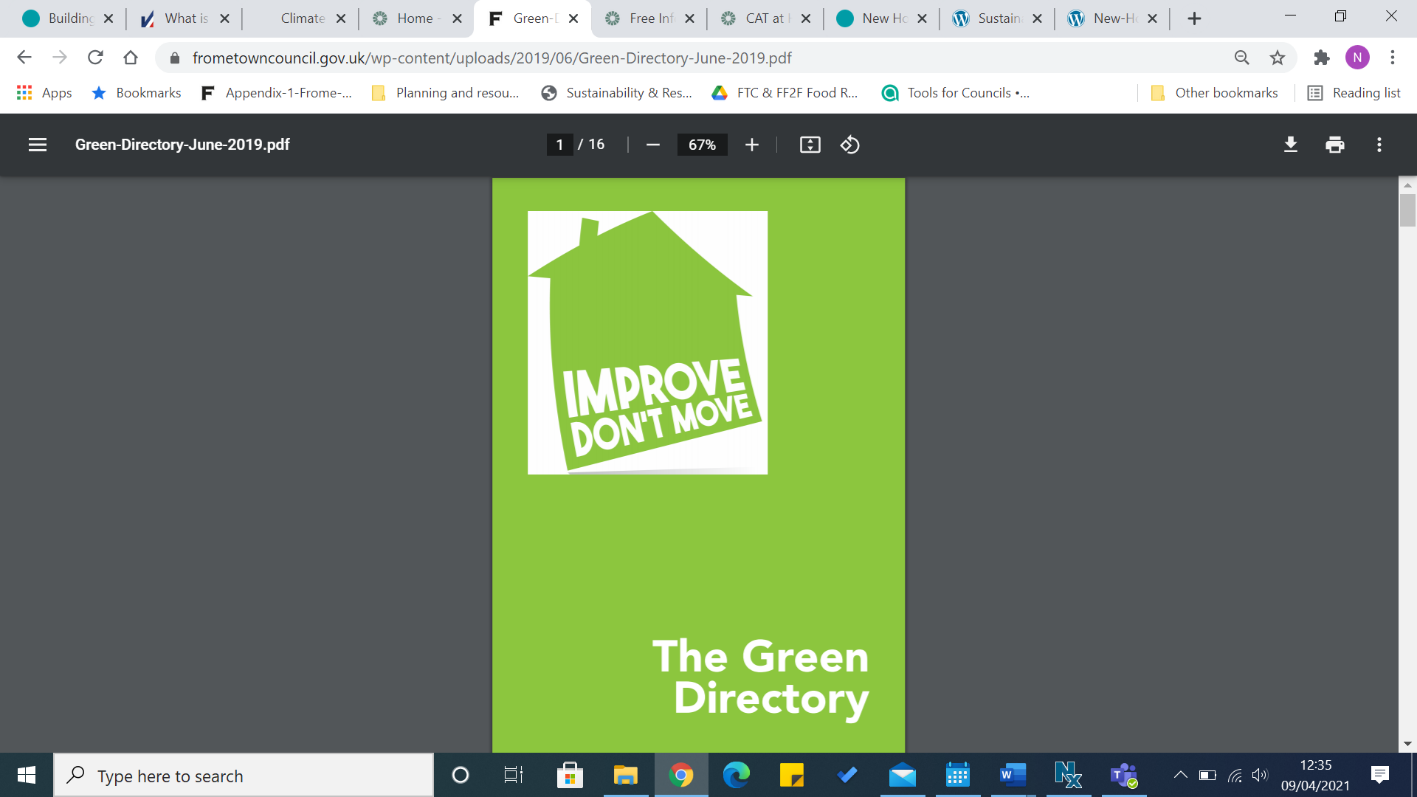 Recommendation: All developments shall demonstrate actions taken to reduce resource use and maximise opportunities for reuse through the provision of a Circular Economy Statement Recommendation: Developers to refer to Frome’s Green Directory for local, low carbon building materials and resources Embodied Carbon and Whole Lifecycle Assessment Embodied carbon is the sum of emissions caused by extraction, manufacture/processing, transportation and assembly of products and materials used in construction. Embodied carbon can account for 40-70% of the footprint of a new building and therefore careful consideration should be given to the materials and methods used in construction. 2.2 The LETI Climate Emergency Design Guide has an in-depth guide to understanding and reducing embodied carbon: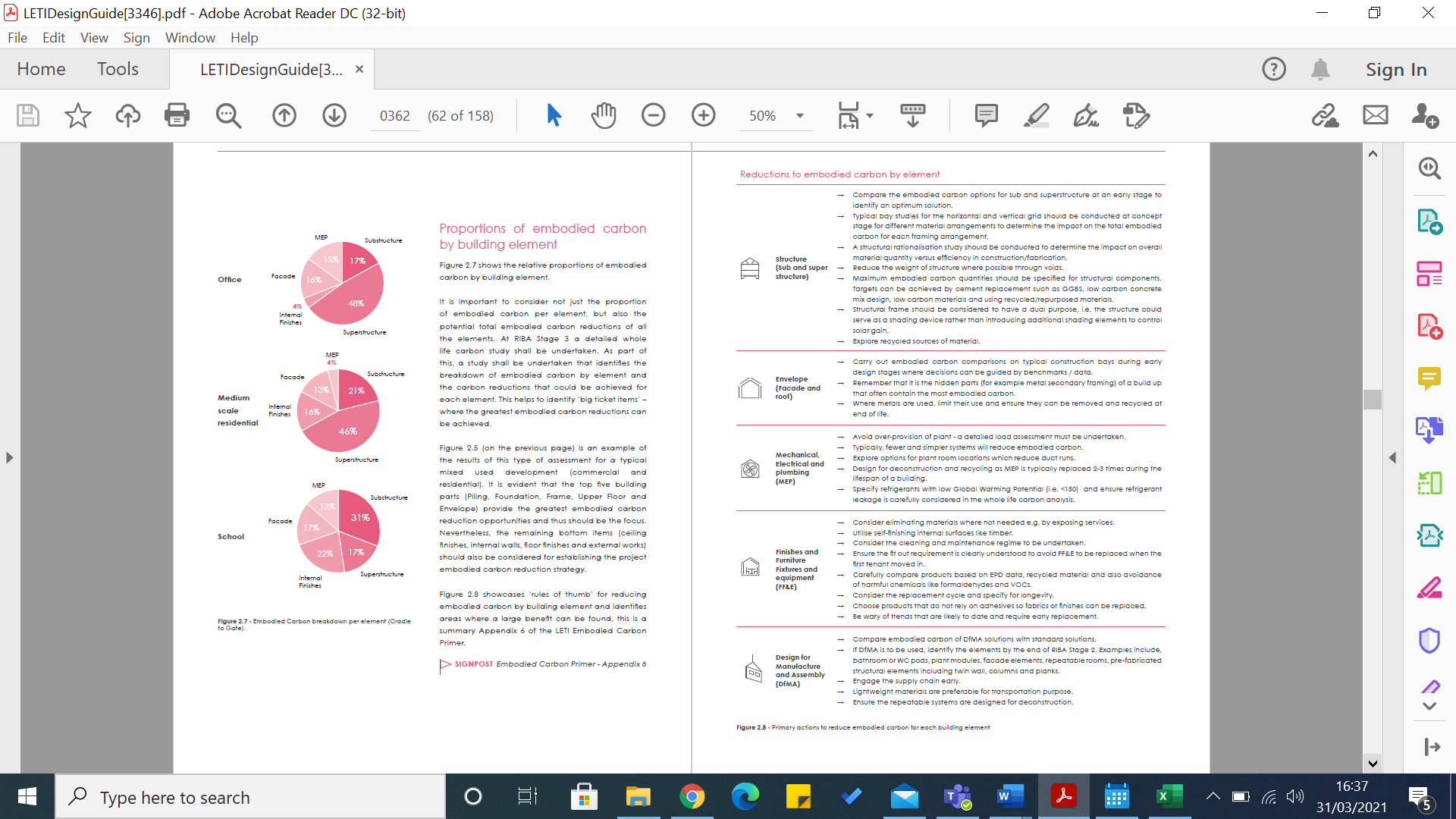 Ideally all new developments should achieve net-zero carbon on site. The Royal Institute for Chartered Surveyors (RICS) Whole Lifecycle Carbon Assessment guidance sets out a methodology for calculating whole lifecycle emissions of a development. We would like to see developers considering the whole lifecycle emissions of their developments and where for any reason these cannot be net-zero, to demonstrate how they plan to offset residual emissions locally.Recommendation: All developments shall demonstrate actions taken to reduce embodied carbon and for large developments, a Whole Lifecycle Carbon Assessment will be submitted.Chapter 3: Active & Green Travel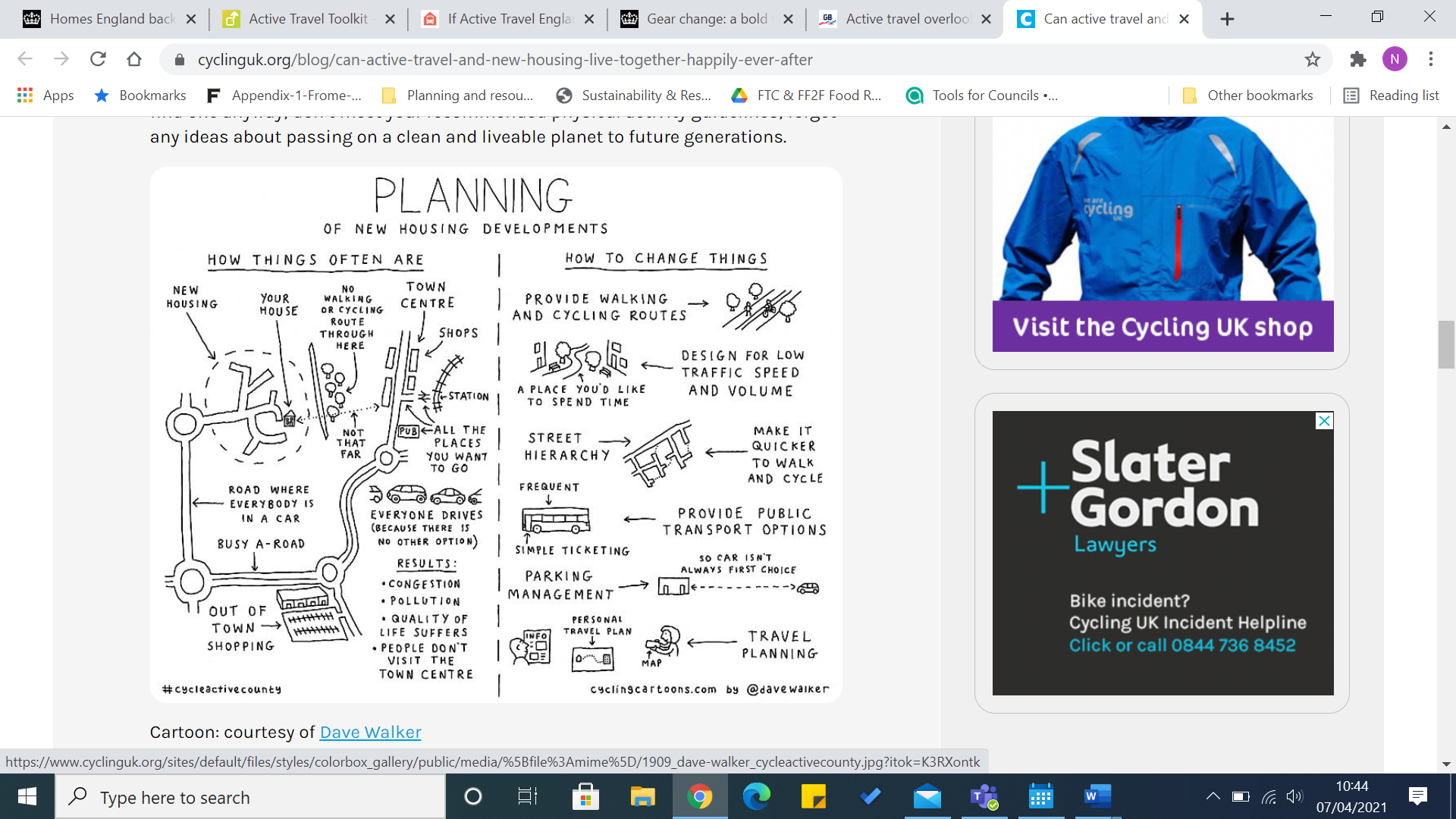 Transport is the largest emitter of greenhouse gas emissions in the UK and private vehicle use, especially car use, make up the bulk of transport emissions. Modelling from transport charity Sustrans shows that even accounting for the take-up of electric vehicles, private vehicle use will need to be reduced by 20 - 60% by 2030 to meet our climate change targets. Encouraging active travel has a whole host of benefits including reducing congestion, improving air quality and improving the health of residents. New housing or industrial developments will inevitably lead to increased pressure on public transport and roads in Frome. Therefore, all new developments should from the outset aim to make walking, cycling, public transport and shared vehicles the most obvious and convenient choice to facilitate the necessary culture shift away from private vehicle use.Developments should consider the principle of “20 minute neighbourhoods” where people can access schools, shops and other amenities within 20 minutes walking distance of their home, thereby reducing the need to travel by car.Frome Town Council is in the process of developing a Local Cycling and Walking Infrastructure Plan (LCWIP) to strengthen its existing Transport Strategy; developers are encouraged to engage with the Council to ensure that developments can integrate into existing or planned walking and cycling infrastructure.To encourage walking and cycling, new developments should incorporate:Clearly marked, safe walking and cycling routes with clear signposting for navigationTrees and bushes separating walkers and cyclists from vehicular trafficSecure and weatherproof cycle storageDevelopers should also consider provision for car-free streets with spaces for private car parking and access to shared vehicles at the periphery of the development.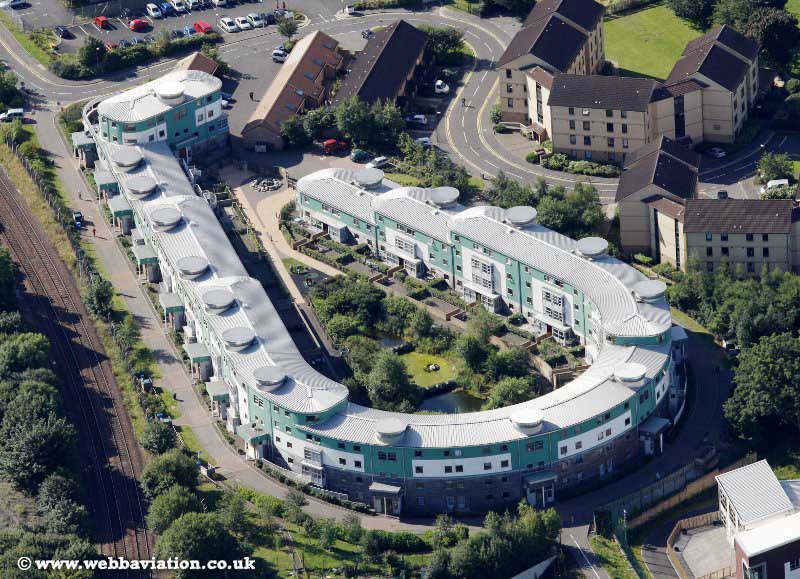 Slateford Green in Edinburgh, where car parking spaces outside houses have been replaced with raised beds for food growing- a communal car park is located on the periphery of the estateCar clubs such as Co-Wheels which operates in Frome can work with developers to incorporate car clubs to their development proposals. Residents are offered discounts to encourage using the car club car from day one as part of the new development, rather than trying to add it later once people have moved in and established travel routines.Recommendation: Developers to work with FTC and residents to ensure new developments link with Frome’s Local Walking and Cycling Infrastructure Plan and Transport StrategyRecommendation: Active travel to be prioritised through clearly marked and separated walking and cycling routes that link up with public transport routesRecommendation: Secure and weatherproof cycle storage to be incorporated into all developmentsRecommendation: Developers to work with local car club providers to incorporate community vehicles into the development from day oneChapter 4: Biodiversity and Green InfrastructureBiodiversity Net GainOnce it receives royal assent, the Environment Bill 2019-21 will require a 10% net gain in biodiversity for new developments. The Chartered Institute of Ecology and Environmental Management (CIEEM) defines biodiversity net gain as “development that leaves biodiversity in a better state than before. It is also an approach where developers work with local governments, wildlife groups, land owners and other stakeholders to support their priorities for nature conservation.”All developments are expected to follow the mitigation hierarchy:Avoid: Avoid biodiversity harm. Avoidance can be achieved through site selection, alternatives design or layout or completing works at an alternative time of year when vulnerable species are least likely present.Mitigation: Where impacts are unavoidable, specific mitigation measures must be designed to significantly reduce the impacts to biodiversity in or next to the site. Mitigation measures must be realistic and effective, based on sound ecological information. Compensation: This should only be considered as a last resort for unavoidable residual impacts that remain after avoidance and mitigation measures. It should only be considered in exceptional circumstances. Recommendation: All new developments must demonstrate that they have adhered to the Biodiversity Mitigation Hierarchy and have achieved a >10% net uplift in biodiversity in line with the Environment Bill.Water Management The new National Design Guide states that “in well-designed places, water features form part of an integrated system of landscape, biodiversity and drainage. This includes new water features that manage drainage and existing watercourses. Together with green and brown roofs, swales, rain gardens, rain capture and other drainage, water features create multifunctional ‘green’ sustainable drainage systems.” 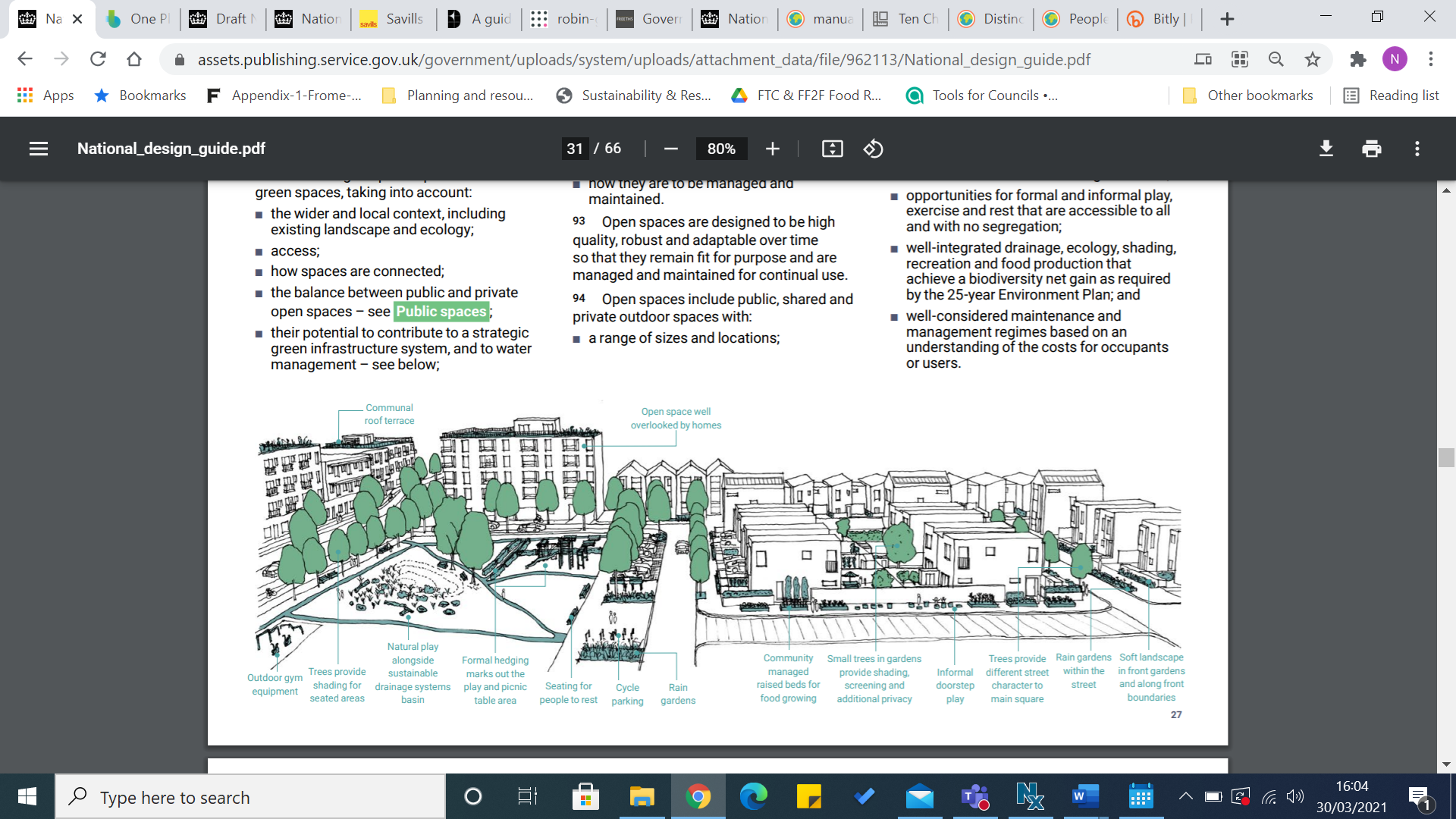 National Design Guide p.27Community food growing There is a huge demand for space to grow food in Frome, and a local appetite for locally grown produce. At the time of writing there is currently a 5-year waiting list at Frome’s Allotment Association; and a 100-person waiting list to sign up to Vallis Veg’s box scheme. As Brighton and Hove’s supplementary planning guidance notes, “there are very few development proposals which could not find some space for some food planting.”Recommendation: All developments to include allocated space for communal food growingTree PlantingThe revised NPPF states that:Planning policies and decisions should ensure that new streets are tree-lined, that opportunities are taken to incorporate trees elsewhere in developments (such as community orchards), that appropriate measures are in place to secure the long-term maintenance of newly planted trees, and that existing trees are retained wherever possible. Frome Town Council is planting thousands of trees through its Wild About Trees initiative, including developing “tiny forests” in some of Frome’s open spaces. Recommendation: New residential streets to be “tree lined” in line with NPPF, with further trees planted in community orchards and gardens Recommendation: Developers to liaise with Frome residents and FTC’s Wild About Trees officer to identify opportunities for planting projects and maintenance  Building ElementPart L 2013Part L 2021 Future Homes standard 2025PassivhausExternal walls0.300.180.15All elements combined = >0.15Floor 0.25 0.130.11All elements combined = >0.15Roof 0.20 0.110.11All elements combined = >0.15Windows 2.00 1.20.80.8Air Permeability (m3/h.m2)@50P a10551